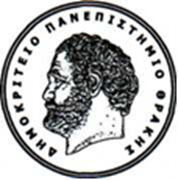 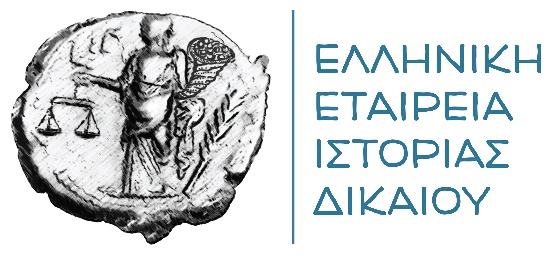 22η Συνάντηση Ιστορίας του ΔικαίουΕλληνική Επανάσταση του 1821Δίκαιο πριν και μετά την ΕπανάστασηΣάββατο 29 Μαΐου 2021, 10:00-14:30Ώρα 10:00  Ι. ΠΡΙΝ ΤΗΝ ΕΠΑΝΑΣΤΑΣΗ Ελευθερία Παπαγιάννη,  Προστήκη πρὸς εὐχαρἰστησιν  του πωλητή. Ένα αγνοημένο έθιμο στο τουρκοκρατούμενο ΑιγαίοΓιάννης Χατζάκης,  Μία απόφαση και μία μαρτυρία: θεσπίζοντας κανόνες κληρονομικού δικαίου στην Νάξο του 17ου αιώναΓιώργος Ροδολάκης,  Δικαστικές αποφάσεις ΎδραςΏρα 12:00ΙΙ. ΜΕΤΑ ΤΗΝ ΕΠΑΝΑΣΤΑΣΗΛυδία Παπαρρήγα-Αρτεμιάδη,  Έλληνες επαναστάτες και συνείδηση διεθνούς ευθύνης. Νομικά επιχειρήματα ενόψει αναγνωρίσεως της «τελείας» ΑνεξαρτησίαςΑκρίτας Καϊδατζής,  Νομικισμός και διαδικαστισμός ως πολιτική στρατηγική στην Επανάσταση του 1821Αστέριος Μπουζιάς,  Εθνεγερσία και συνταγματισμός στη Χερσόνησο του Αίμου. Οι εμπειρίες της Ελλάδας και της Σερβίας σε συγκριτική θεώρηση (1804-1834)Χαρίκλεια Δημακοπούλου,  Οι ιδεολογικές βάσεις του Νεοελληνικού κράτουςΣυντονίστρια: Μαρία Γιούνη